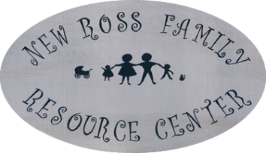 New Ross Family Resource Centre (NRFRC) After-School Program RegistrationPROGRAM NAME: _______________________________________________________________Please provide the following information for our records. PLEASE PRINT CLEARLY: CHILD’S NAME: _________________________________________________________________DATE OF BIRTH: _________ / _____ / _______ HEALTH CARD #: __________________________                                           YYYY MM DD ADDRESS: _______________________________________________ BOX #: ________________CITY: ____________________________________   POSTAL CODE_________________________PARENT/GUARDIAN CONTACT: Name: ________________________________________________________________________1st PARENT TELEPHONE # (HOME): _____________________ (work-cell) ___________________2nd PARENT TELEPHONE # ____________________________ (work-cell) ___________________Parent/guardian EMAIL ADDRESS: _________________________________________________Emergency Contact: Has permission to pick up your child and will be called if a parent/guardian cannot be reached in an emergency. Name: ___________________________________ Phone # _____________________________Address if different than above: ___________________________________________________Permission: In registering the child named in this form to attend the NRFRC After-School program, I, the undersigned parent/guardian hereby agree as follows: 1. To permit my child to participate in the full range of NRFRC After- School program activities. 2. I understand that some program activities may have an inherent risk factor and that all appropriate precautions will be taken for participant safety. I agree not to hold the NRFRC or any of its employees responsible in the event of an injury to my child. 3. I understand and agree to the NRFRC Program Policies as stated above. _______________________________________________________                       ___________________       Parent/Guardian Signature                                                                                    Date                              Authorization:To enable us to better support and understand your child and his/her needs, please complete the following.Interests & ExperiencesInclusion & SupportYesNoI give permission for my child to be photographed. Photographs may be used in promotional material, on-line or on social media.  Note:  We limit posting photos on-line.  YesNoI give my child permission to go off site on supervised walks at Lion’s Park Trail or other sites as discussed in programing information.YesNoI give permission to be contacted by the Resource Centre about other programs and services that they think may be of interest to me.  YesNoI give permission to the Resource Centre to communicate and work with the New Ross Consolidated School in order to best support your child.YesNoDoes your child have allergies?If Yes, please specify:YesNoDoes your child carry an Epi Pen?YesNoDoes your child take medications? If Yes, please specify:Are staff required to administer medications? YesNoDoes your child have any special needs that we should know about? What are his/her primary interests?What are his/her dislikes/fears?What prior recreation/child care programs has your child participated in?How many other students are/were attending the same program? (Number only/ approximate) If you are registering for the After- school program, how many days a week are required? Item: Challenges Useful Strategies Behaviour Physical and/or verbal aggression, etcSafety Flight risk, mobility issues etc.Social Skills Interactions and sharing with others etc.Communication Skills Language abilities/ verbal skills Environment Consider your child and the importance of routines and schedules, the need for rules, the need for a quiet space, required adaptations etc.Transitions Moving from one activity to another, changing from the school day to the after- school program etc.Extra Support:  Does your child require extra support during school? Please explain the hours and supports required.Does your child require assistance with any of the following:Toileting 🖵 Yes 🖵 No If yes, please explain: _______________________ Eating 🖵 Yes 🖵 No If yes, please explain: _______________________  Dressing 🖵 Yes 🖵 No If yes, please explain: _______________________ Toileting 🖵 Yes 🖵 No If yes, please explain: _______________________ Eating 🖵 Yes 🖵 No If yes, please explain: _______________________  Dressing 🖵 Yes 🖵 No If yes, please explain: _______________________ 